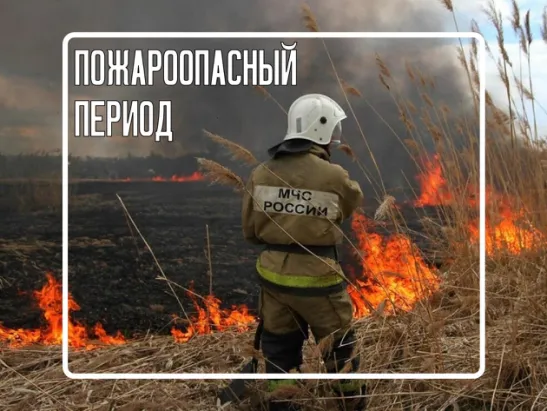 Внимание!Обращение ко всем жителям и гостям хутора Бураковского.В связи с установлением в Краснодарском крае, Кореновском районе в  Бураковском сельском поселении с 01.04.2022 года особого противопожарного режима,с устойчивой сухой и жаркой погодой запрещается:разводить костры, жечь сухую траву, мусор, камыш.При возникновении пожара срочно сообщить в службу 01, главе поселения 8-918-684-38-50,  Просим всех жителей и гостей хутора соблюдать правила противопожарной безопасности.                                                                                                                                                              Администрация.